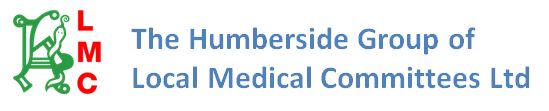 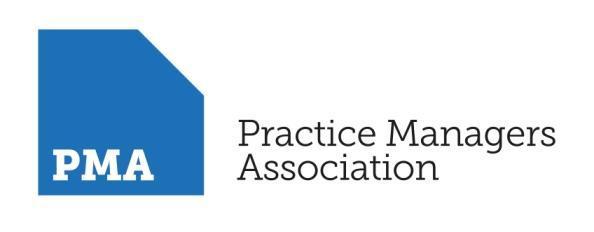 General Data Protection Regulation WorkshopProgramme9.15     Registration9.30     Introduction and Welcome – Open Forum – your challenges and concerns 9.45     Overview of the Programme & Objectives What is GDPR – what do we need to know10.00   Preparing for GDPR in the Primary Care sectorUnderstanding GDPRThe New Data Protection Act Differences between New DPA & GDPR and DPA – what are your new obligations?Brexit?Roles & Responsibilities under GDPRGDPR timeline for change10.45     Break11.00     12 Steps to GDPR Compliance What are theyFriend or foe?11:20 	Understanding the stepsAwarenessWho needs to know whatThe culture for complianceGDPR and Staff training Who needs to know what?Data ManagementWhere are we now?What is personal data?Sensitive Data - handling special category data Understanding the key risk areasTips on identifying and managing Data  Data auditCommunication – Policies and noticesIndividuals’ Rights and The NEW Data Protection principlesData ProcessingThe right to object to The right to erasureThe right to accessThe right of data portabilitySubject Access Requests Responding to data access requests 13.00    Lunch & Networking13.45    Understanding the steps Lawful Processing Consent What does consent look like? And how to record it…3rd party consentExplicit consentChildren Children’s personal data14.15   Record-keeping and accountabilityThe role of the data controllerResponsibility and accountabilityWhat does compliant record-keeping look like?Recording processing activitiesUnderstanding data impact assessmentsMonitor and Review – audit of data risk management plan15.00	 Break
15.15    Achieve Data Protection by DesignPhysical designSystems design15.45	Detecting data breaches and procedures Systems and detection of data breachesTraining staff to detect breachesWhen and who to notify when a breach occursInforming the business/practice Informing the regulatorInforming individualsHigh risk situations – notifying the public Enforcements and penalties16.30     Summary of Key Considerations – and Q&A 17.15     Close